76th MARY E. PERRY FREEDOM FUND BANQUET  
“Always Fighting Forward”October 16, 2021Please indicate your advertisement choice by placing a (X) on the appropriate blank.  Enclose the advertising information with (if desired) a photograph. Submit digital ready ads to wenwakenaacpsec@aol.com____ Back Cover *						$500.00____ Front & Back inside cover *				$500.00____ Full Page Ad*						$250.00____ Half Page Ad*						$125.00____ Fourth Page Ad *					$  75.00____ Table							$280.00         (8 Tickets)____ Ticket							$  35.00____Patron							$   10.00/per name* Add $10.00 to price if you want a color picture included			TOTAL SUBMITTED WITH CONTRACT    $____________If not digital ready, please type or print your hardcopy advertisement as it is to appear in the Souvenir booklet. Make your check or money order payable to:  WENDELL-WAKE NAACP and mail it along with this contract and your advertisement layout to:				Wendell-Wake NAACPMary E. Perry Freedom Fund Banquet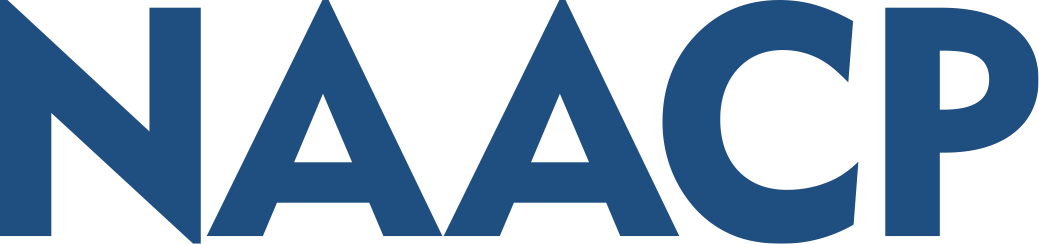 				P.O. Box 46648				Raleigh, North Carolina  27620Advertisements and monies must be received no later than September 30, 2021.  Questions call (919) 332-3693. This advertisement is authorized by:Name(Business): _______________________________________________________________________Address: ______________________________________________________________________________City: _____________________________ State: _________  Zip Code:_____________________________Contact phone/email (if we have questions) ___________________________________________________Signature ______________________________________________  Date: __________________________Contributions and gifts to the NAACP Unit are generally not deductible as charitable contributions for Federal income tax purposes.